A C T A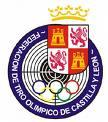 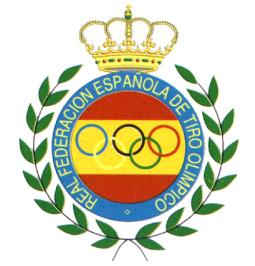 FEDERACION DE TIRO OLIMPICO DE CASTILLA Y LEONDelegación de SalamancaClub ALBOModalidad: PISTOLA STANDARD                                                              Fecha: 1 de octubre de 2023Arbitro: D. Carmelo Mínguez Delgado (P) y D. Francisco Jiménez Jiménez.LOS ARBITROS: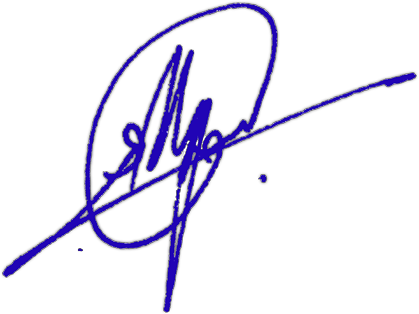 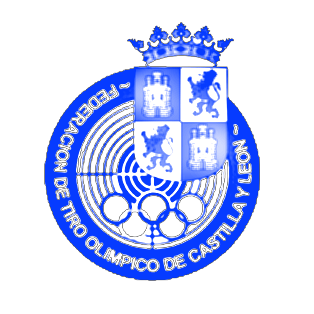 LicenciaNOMBRE Y APELLIDOS150”.20”10”PUNTOS4142JOSE CARLOS B C1901731625253995VALENTIN P N1771711595074067LUIS MIGUEL P A1741721605064062IGNACIO JAIME G V1461501474434068ALBA M A1641461324423983CARLOS G DEL B165159117441PAULA D G1381451323754199FRANCISCO JAVIER S P1281201193674031ALBA MATAS G121112983314134MARIA R F11210295309